ПОЯСНИТЕЛЬНАЯ ЗАПИСКАк проекту межгосударственного стандарта «Холодильные системы и тепловые насосы. Гибкие элементы трубопроводов, виброизоляторы, температурные компенсаторы и неметаллические трубы. Требования и классификация»Модифицированный МС –MOD ISO 13971:2012(первая редакция)1 Наименование проекта стандартаГОСТ ХХХХХ-20__«Холодильные системы и тепловые насосы. Гибкие элементы трубопроводов, виброизоляторы, температурные компенсаторы и неметаллические трубы. Требования и классификация». Разрабатывается впервые.2 Основание для разработки стандартаОснованием для разработки межгосударственного стандарта являются: - Программа межгосударственной стандартизации на 2021 год (шифр задания программы МГС RU.1.303-2021, шифр темы ПНС-2021: 1.2.271-2.008.21);- Государственный контракт от 16 марта 2021 года   № 130-17/2021 (ИКЗ 211770640629177030100100070017112244) на выполнение работ по разработке и подготовке к утверждению стандартов в области машиностроения, в том числе, направленных на сокращение зависимости от импортной продукции и технологий (лот 2.1.3)  - договор от 29 апреля 2021 года № 258/36-ЕП-2021 между ФГУП «СТАНДАРТИНФОРМ» и Российским союзом предприятий холодильной промышленности (Россоюзхолодпром).3 Цели и задачи разработки межгосударственного стандартаЦели:	- разработать межгосударственный стандарт, в котором требования безопасности и охраны окружающей среды при использовании по назначению гибких элементов трубопроводов, виброизоляторов, температурных  компенсаторов и неметаллических труб максимально приближены к аналогичным требованиям, действующим в международной практике. 	- устранить имеющиеся расхождения в требованиях, установленных к одинаковой продукции в России, странах Таможенного союза, СНГ и в зарубежных странах, что является основным техническим барьером в международной торговле;Задача: Обеспечить настоящим межгосударственным стандартом соблюдение в странах Таможенного союза и СНГ требований технического регламента Таможенного союза «О безопасности машин и оборудования» (ТР ТС 010/2011) и безопасность использования гибких элементов трубопроводов, виброизоляторов, температурных  компенсаторов и неметаллических труб для жизни, здоровья и имущества граждан, охрану окружающей среды, предупреждение действий, вводящих в заблуждение потребителей, единство методов контроля и маркировки.Стандарт отвечает концепции Меморандума между ЕЭК и Межгосударственным советом по стандартизации, метрологии и сертификации (МГСС) государств-участников СНГ о сотрудничестве в области стандартизации и обеспечения единства измерений, одобренного Решением Коллегии ЕЭК № 119 от 4 июня 2013 года.Утвержденный стандарт будет применяться органами исполнительной власти, и субъектами хозяйственной деятельности стран-членов Таможенного союза, Евразийского совета по стандартизации, метрологии и сертификации (ЕАСС), входящих в Содружество Независимых Государств, на стадиях:- подтверждения соответствия, реализации (поставки, продажи) гибких элементов трубопроводов, виброизоляторов, температурных  компенсаторов и неметаллических труб; - использования (эксплуатации), хранения, транспортирования и утилизации гибких элементов трубопроводов, виброизоляторов, температурных  компенсаторов и неметаллических труб;- выполнения работ и оказания услуг, разработки технической документации (конструкторской, технологической, проектной), в том числе технических условий, каталожных листов на поставляемую продукцию (оказываемые услуги);- государственного контроля (надзора) безопасности и охраны окружающей среды.4 Данные о стандартизации объекта к началу разработки стандарта Стандарт разрабатывается впервые5 Характеристика объекта стандартизацииНеобходимость создания условий для продвижения продукции стран Таможенного союза, ЕАСС и СНГ  на зарубежные рынки и обеспечения соответствия уровня промышленного развития научно-техническому прогрессу в условиях сокращения государственного регулирования сферы экономики и расширения самостоятельности субъектов хозяйствования настоятельно требует развития и совершенствования региональных нормативных документов.Общемировой тенденцией стандартизации сегодня можно назвать переход на международные и региональные стандарты и разработку региональных стандартов, соответствующих международным.Подготавливаемый стандарт устанавливает требования к безопасности людей и имущества, а также к охране атмосферы в помещениях и окружающей среды в целом для гибких элементов трубопроводов, виброизоляторов, температурных  компенсаторов и неметаллических труб, применяемых в холодильных установках (холодильных системах, тепловых насосах) на базе паровых компрессионных холодильных машин.  Стандарт    устанавливает    требования   к  порядку выпуска в обращение, использованию по назначению, хранению, упаковке, транспортированию, извлечению и переработке (утилизации) гибких элементов трубопроводов, виброизоляторов, температурных  компенсаторов и неметаллических труб.Требования стандарта распространяют на гибкие элементы трубопроводов, виброизоляторы, температурные  компенсаторы и неметаллические трубы, производимые в странах СНГ, и импортируемые в страны СНГ, одинаковым образом и в равной мере независимо от страны и (или) места их происхождения. Требования безопасности и охраны окружающей среды, приведенные в стандарте, подлежат выполнению всеми лицами, использующими гибкие элементы трубопроводов, виброизоляторы, температурные  компенсаторы и неметаллические трубы. Допускается применять более жесткие, чем предусмотрено стандартом, требования безопасности и охраны окружающей среды, если это возможно и целесообразно.6 Научно-технический уровень объекта стандартизацииВнедрение стандарта позволит повысить степень соответствия гибких элементов трубопроводов, виброизоляторов, температурных  компенсаторов и неметаллических труб их функциональному назначению, устранит технические барьеры в торговле холодильными агентами. Стандарт будет содействовать расширению научно-технического и экономического сотрудничества, повышению безопасности и конкурентоспособности холодильных систем и тепловых насосов, производимых в странах Таможенного союза и СНГ, на мировом, региональных и внутренних рынках в соответствии с лучшими мировыми образцами. 7 Источники информацииПри разработке настоящего стандарта были использованы следующие источники информации: ISO 13971:2012 Refrigerating systems and heat pumps — Flexible pipe elements, vibration isolators, expansion joints and nonmetallic tubes — Requirements and classificationГОСТ 1.3-2014   «Межгосударственная система стандартизации. Стандарты межгосударственные. Правила разработки на основе международных и региональных стандартов».8 Рассылка на отзыв         Проект стандарта предполагается разослать на отзыв российским предприятиям и организациям, производящим и импортирующим гибкие элементы трубопроводов, виброизоляторы, температурные  компенсаторы и неметаллические трубы, и холодильное оборудование,  эксплуатирующим холодильные системы, научно-исследовательским институтам, а также профильным кафедрам высших учебных заведений Российской Федерации и национальным органам по стандартизации МГС. Кроме того, проект будет размещен на сайте Россоюзхолодпрома www.rshp.ru. и в системе АИС МГСС http://www.mgs.gost.ru/ .9 Сведения о соответствии проекта межгосударственного стандарта международным (региональным) стандартам.Положения, отличающиеся от положений соответствующих международных (региональных) стандартов, отсутствуют.10 Источники финансированияФедеральный бюджет11 Сроки представления проекта в РосстандартНаправление в Росстандарт окончательной редакции проекта межгосударственного стандарта на голосование в АИС МГС: 06.2022.12 Сведения о разработчике проекта межгосударственного стандарта Российский союз предприятий холодильной промышленности (Россоюзхолодпром). 127422, Москва, ул. Костякова, д. 12, к.13.Руководитель разработки проекта стандарта д.т.н., профессор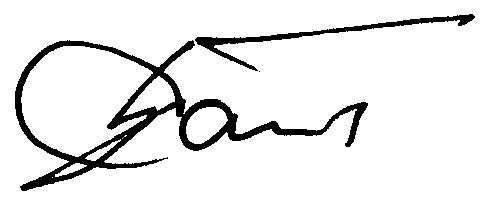 В.Б. СапожниковИсполнительный директор                                                организации-разработчика    «Россоюзхолодпром»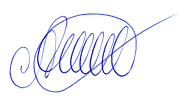 М.В. Агафонкина